Итоговое заданиеПосмотрите на стенд «Мы тоже приматы!»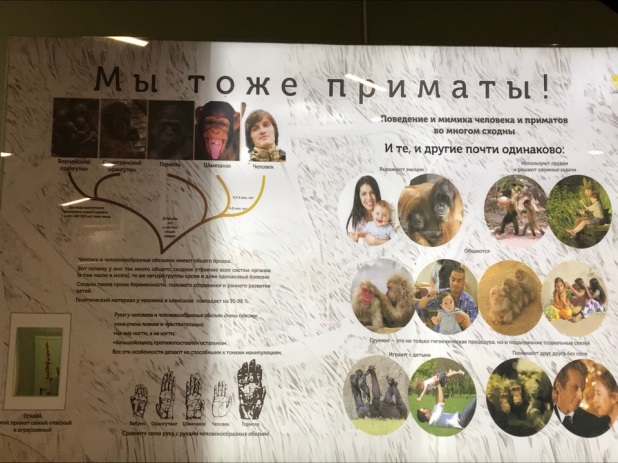 Вот и подошел к концу наш учебный день. Подведем некоторые итоги.Ответьте на вопрос: в каком музее прошел учебный день сегодня?_________________________________________________________________Найдите, к какому отряду относится человек. Поставьте знак √. Хищные.Грызуны.Приматы.Сумчатые.Отметьте знаком √, чем похожи человек и человекообразная обезьяна. Сходное строение всех систем органов.Наличие речи.Используют орудия и решают сложные задачи.Играют с детьми.Могут анализировать свои действия и поступки.Одинаковые болезни.Запишите, что нового вы узнали из сегодняшних уроков.__________________________________________________________________________________________________________________________________________________________________________________________________________________________________________________________________________________________________________________________________________________________________________________________Домашнее задание: расскажите родственникам или друзьям о своих впечатлениях и новых знаниях.До новых встреч!